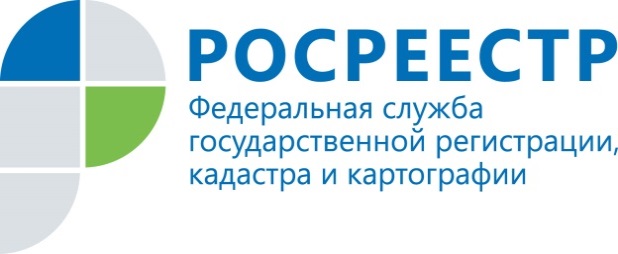 АнонсРосреестр Татарстана на телеканалах ТНВ и ОТР29 ноября представитель Управления Росреестра по Республике Татарстан станет специальным гостем утренней информационно-познавательной программы «Здравствуйте!» на телеканале ТНВ, которая с завтрашнего дня будет также выходить и на телеканале Общественное телевидение России (ОТР). Ситуация, когда на объект недвижимости налагается арест, крайне неприятная, но, к сожалению, не редкая.  Что же делать при их возникновении, в рамках программы «Здравствуйте» расскажет начальник государственной регистрации арестов Управления Росреестра  по Республике Татарстан Лилия Фахрутдинова.Начало сюжета на телеканале ТНВ - в 8.30, на ОТР – в 7.30.Дополнительно сообщаем, что с записями состоявшихся теле- и радиоэфиров можно ознакомиться на официальном сайте Управления Росреестра по Республике Татарстан rosreestr.tatarstan.ru в разделе «Пресс-служба: «видеосюжеты», «радиоэфиры», в соцгруппе «ВК» (vk.com/rosreestr16), а также на канале «Росреестр Татарстана» на Youtube.Контакты для СМИПресс-служба Росреестра Татарстана+8 843 255 25 10